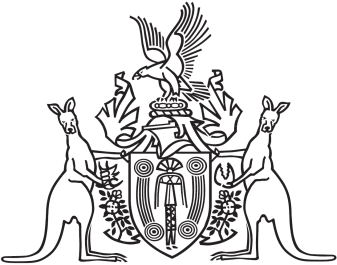 Northern Territory of AustraliaGovernment GazetteISSN-0157-8324No. G30	26 July 2017General informationThe Gazette is published by the Office of the Parliamentary Counsel.The Gazette will be published every Wednesday, with the closing date for notices being the previous Friday at 4.00 pm.Notices not received by the closing time will be held over until the next issue.Notices will not be published unless a Gazette notice request form together with a copy of the signed notice and a clean copy of the notice in Word or PDF is emailed to gazettes@nt.gov.au Notices will be published in the next issue, unless urgent publication is requested.AvailabilityThe Gazette will be available online at 12 Noon on the day of publication at http://www.nt.gov.au/ntg/gazette.shtml  Unauthorised versions of Northern Territory Acts and Subordinate legislation are available online at https://nt.gov.au/about-government/gazettesNorthern Territory of AustraliaMuseum and Art Gallery of the Northern Territory ActBoard of the Museum and Art Gallery of the Northern Territory Appointment of Members and ChairpersonI, Lauren Jane Moss, Minister for Tourism and Culture:(a)	under section 16(1) of the Museum and Art Gallery of the Northern Territory Act, appoint each person named in the Schedule to be a member of the Board of the Museum and Art Gallery of the Northern Territory (the Board) for the term specified opposite the person; and(b)	under section 17(1) of the Act, appoint Allan James Myers to be the Chairperson of the Board.Dated 17 July 2017L. J. MossMinister for Tourism and CultureScheduleNotification of Subordinate LegislationNotice is given of the making of the following subordinate legislation, effective from the date specified:For copies of legislation please direct your request to the Print Management Unit, email pmu.ntg@nt.gov.au or phone (08) 8999 6727Northern Territory of AustraliaConsumer Affairs and Fair Trading Legislation Amendment Act 2017Commencement NoticeI, John Laurence Hardy, Administrator of the Northern Territory of Australia, under section 2 of the Consumer Affairs and Fair Trading Legislation Amendment Act 2017 (No.11 of 2017), fix the day on which this notice is published in the Gazette as the day on which the Act commences.Dated 15 July 2017J. L. HardyAdministratorNorthern Territory of AustraliaWaste Management and Pollution Control ActAppointment of Authorised OfficerI, Paul David Purdon, Executive Director, Environment Protection in the Department of Environment and Natural Resources, as the delegate of the Northern Territory Environment Protection Authority, under section 70(1)(a) of the Waste Management and Pollution Control Act, appoint Leonie Michelle Cooper to be an authorised officer for the purposes of the Act. Dated 20 July 2017P. D. PurdonExecutive Director, Environment ProtectionNameTerm of appointmentHelen Margaret Garnett1 yearRichard Ian Kew1 yearAllan James Myers1 yearBrenda Louise Croft2 yearsTricia Marie Kavanagh 2 yearsMichael Anthony Sitzler2 yearsSubordinate LegislationCommencement detailsEmpowering ActLiquor Amendment Regulations 2017(No. 25 of 2017)Date of this GazetteLiquor Act